13.10 PIDNA KARTI OBOJI PLAVOM BOJOM GDJE JE MORE, A ZELENOM GDJE JE KOPNO. PORED VELIKE TOČKE NAPIŠI GDJE SE NALAZI GRAD ZAGREB. CRVENOM BOJOM OBOJI MEĐIMURSKU ŽUPANIJU.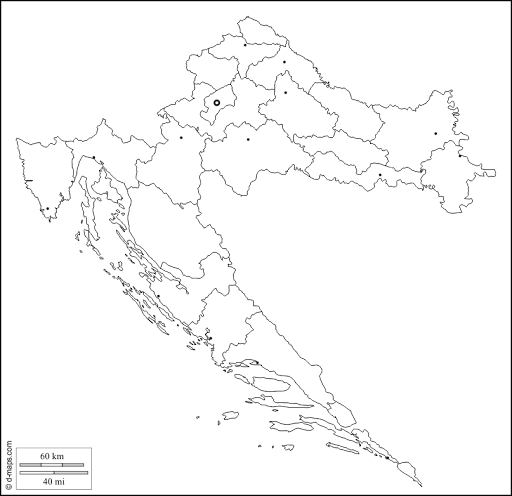 